PODRUČJA DJELATNOSTI S NAJVEĆOM NETO DOBITI U 2019. GODINISvi poslovni subjekti razvrstani su prema Nacionalnoj klasifikaciji djelatnosti – NKD 2007. u jednu od djelatnosti po principu pretežnosti, odnosno u onu u kojoj ostvaruju najveću dobit. Godišnji financijski izvještaji sastavljeni su i obrađeni prema toj pretežitoj djelatnosti, iako su i druge djelatnosti kojima se bavi poduzetnik imale svoj udio u ukupnim financijskim rezultatima. Poduzetnici Hrvatske, obveznici poreza na dobit, bez banaka i osiguravajućih društava (njih 136.260), u 2019. godini, zapošljavali su 969.776 radnika, ostvarili dobit razdoblja u iznosu od 48,9 milijardi kuna, gubitak razdoblja u iznosu od 17,6 milijardi kuna, te u konačnici, iskazali neto dobit u visini od 31,3 milijarde kuna.Ako podatke promatramo prema konsolidiranom financijskom rezultatu (neto dobiti ili neto gubitku), u 2019. godini u 19 područja djelatnosti ostvarena je neto dobit, a samo u jednoj neto gubitak i to kod poduzetnika u poslovanju financijskim djelatnostima i djelatnostima osiguranja (K) u iznosu od 187,6 milijuna kuna.Poduzetnici u prerađivačkoj industriji (C) i trgovini na veliko i na malo (G) ostvarili su najveću dobit razdoblja u ukupnom iznosu od gotovo 21 milijardu kuna, što je 42,9% ukupno ostvarene dobiti razdoblja svih poduzetnika RH (48,9 milijardi kuna). Poduzetnici u navedenim područjima djelatnosti imali su najveći broj zaposlenih, njih 436.008 (udio u broju zaposlenih kod poduzetnika RH od 45%).Broj zaposlenih povećan je (u odnosu na 2018. godinu) za 58.040 (s 911.736 u 2018. godini na 969.776 u 2019. godini) ili 6,4%. Najveći nominalni rast broja zaposlenih ostvaren je kod poduzetnika u području djelatnosti trgovine (20.521), djelatnosti građevinarstva (9.867), prerađivačkoj industriji (6.351) i djelatnosti pružanja smještaja te pripreme i usluživanja hrane (6.250).Izraženo u postocima, najviši porast broja zaposlenih u 2019. godini, u odnosu na prethodnu 2018. godinu, bio je kod poduzetnika u djelatnosti javne uprave i obrane; obveznog socijalnog osiguranja (66,9%), poljoprivrede, šumarstva i ribarstva (13,1%), u trgovini (11,7%) te u građevinarstvu (11,3%).Tablica 1.	DOBIT, GUBITAK, KONSOLIDIRANI FINANCIJSKI REZULTAT I BROJ ZAPOSLENIH kod poduzetnika u RH u 2019. godini - po područjima djelatnostima	     (iznosi u milijunima kuna)Izvor: Fina, Registar godišnjih financijskih izvještajaNajveća neto dobit iskazana je kod poduzetnika u trgovini na veliko i malo (G) i iznosila je 7,4 milijarde kuna (udio u neto dobiti poduzetnika RH od 23,6%). Na drugom su mjestu poduzetnici prerađivačke industrije (C) sa 7,2 milijarde kuna (udio u neto dobiti poduzetnika RH od 23,2%), a na trećem su mjestu poduzetnici u stručnim, znanstvenim i tehničkim djelatnostima (M) sa 3,9 milijardi kuna neto dobiti (udio u neto dobiti poduzetnika RH od 12,6%). Slijede poduzetnici u djelatnosti informacija i komunikacija (J) sa 3,1 milijardom kuna (udio u neto dobiti poduzetnika RH od 10,0%) te poduzetnici u djelatnosti opskrbe električnom energijom, plinom, parom i klimatizacija (D) sa 2,4 milijarde kuna (udio u neto dobiti poduzetnika RH od 7,8%). Samo su poduzetnici  u jednoj djelatnosti (K - financijske djelatnosti i djelatnosti osiguranja) iskazali neto gubitak u iznosu od 187,6 milijuna kuna.Grafikon 1.	TOP 5 područja djelatnosti prema ostvarenoj NETO DOBITI u 2019. g.		       (iznosi u tisućama kuna)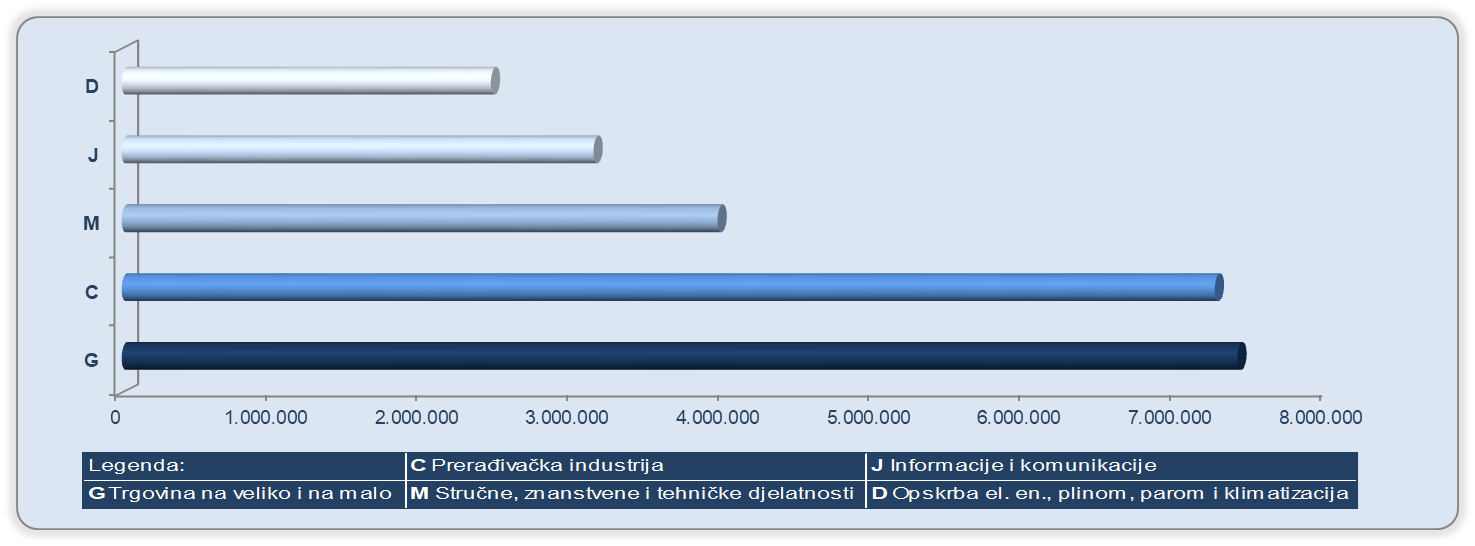 Izvor: Fina, Registar godišnjih financijskih izvještajaNajuspješniji poduzetnik u prerađivačkoj industriji u 2019. godini je HEP d.d. iz Zagreba. Pretežita djelatnost društva prema NKD-u 2007 je 35.13 - Distribucija električne energije. Društvo je u 2019. godini iskazalo dobit razdoblja od 1,1 milijardu kuna i zapošljavalo 470 radnika kojima je obračunata prosječna mjesečna neto plaća u iznosu od 10.717 kuna.Slika 1.	HEP d.d. - rang u području djelatnosti, usporedba s područjem prema pokazateljima poslovanja i kretanje kreditnog rejtinga od 2015. do 2019. g. Izvor: Financijska agencija, servis info.BIZ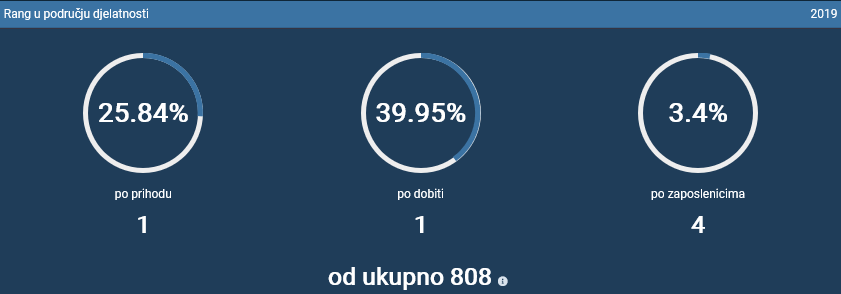 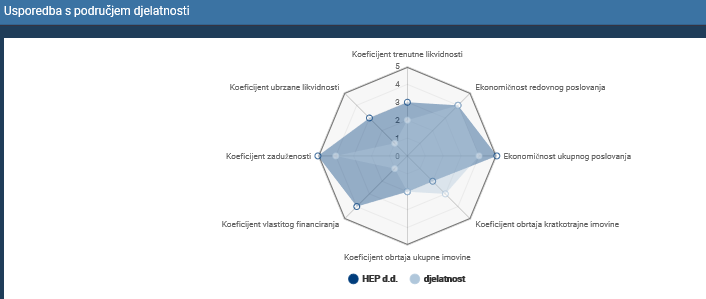 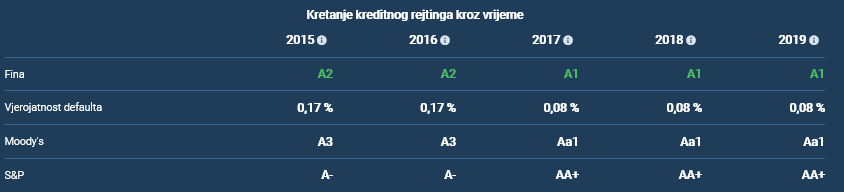 Na drugom je mjestu PLIVA HRVATSKA d.o.o. iz Zagreba sa 2.229 zaposlenih i ostvarenom dobiti razdoblja u iznosu od 984,4 milijuna kuna, a na trećem HRVATSKI TELEKOM d.d. iz Zagreba sa 4.085 zaposlenih i 717,1 milijun kuna ostvarene dobiti razdoblja.Tablica 2.	Poduzetnici u područjima djelatnosti C i G s najvećom dobiti razdoblja u 2019. g.	(iznosi u tisućama kuna)C – Prerađivačka industrijaG – Trgovina na veliko i maloIzvor: Fina, Registar godišnjih financijskih izvještajaU djelatnosti trgovine na veliko i malo (G) najveću dobit razdoblja u 2019. godini u iznosu od 345,9 milijuna kuna ostvarilo je društvo LIDL HRVATSKA d.o.o. k.d. iz Velike Gorice sa 2.266 zaposlenih, kojima je obračunata prosječna mjesečna neto plaća u iznosu od 8.452 kune.Slika 2.	Prikaz rezultata poslovanja poduzetnika LIDL HRVATSKA d.o.o. k.d.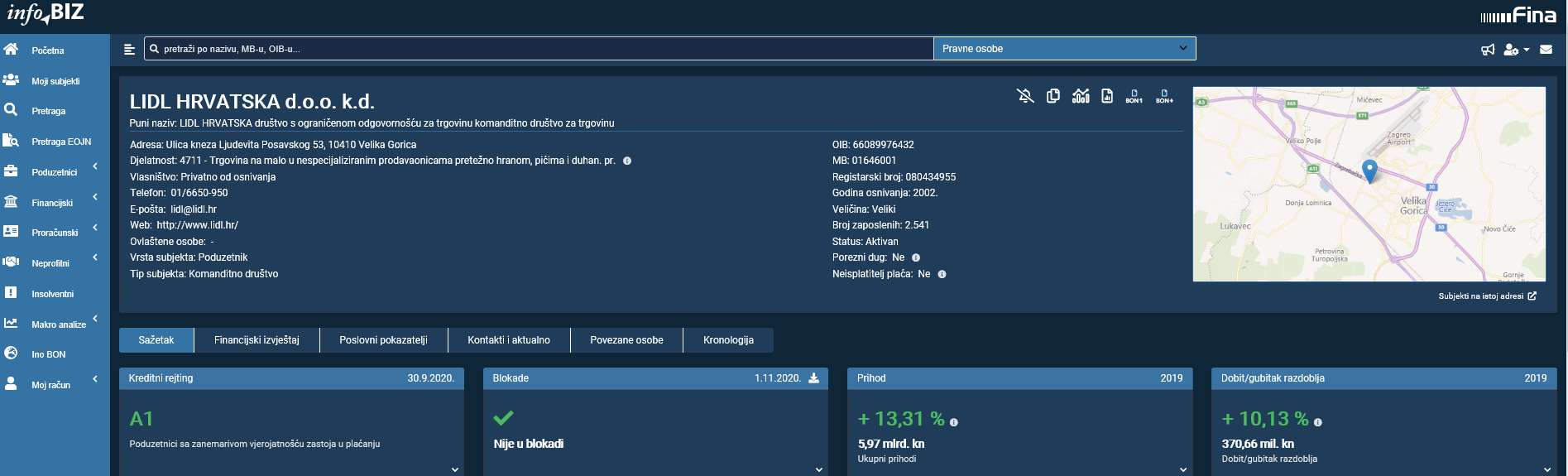 Izvor: Financijska agencija, servis info.BIZNa drugom je mjestu društvo ROTO DINAMIC d.o.o. iz Zagreba sa 593 zaposlenih i ostvarenih 230,5 milijuna kuna dobiti, a na trećem društvo ATLANTIC TRADE d.o.o. iz Zagreba sa 793 zaposlenih i 229,0 milijuna kuna ostvarene dobiti razdoblja.Uspoređujući djelatnosti koje su ostvarile dobit razdoblja u 2019. godini, najviše prosječne mjesečne neto plaće obračunali su poduzetnici u djelatnosti rudarstva i vađenja (B) u iznosu od 8.485 kuna, što je za 45,9% više od prosječne plaće zaposlenih kod poduzetnika RH (5.815 kn) i u djelatnosti informacija i komunikacija (J) u iznosu od 8.280 kuna , što je za 42,4% više od prosječne plaće zaposlenih kod poduzetnika RH.Grafikon 2.	Usporedba prosječnih mjesečnih NETO PLAĆA zaposlenih kod poduzetnika u područjima djelatnosti s najvećom dobiti razdoblja u 2019. godini						(iznosi u kunama)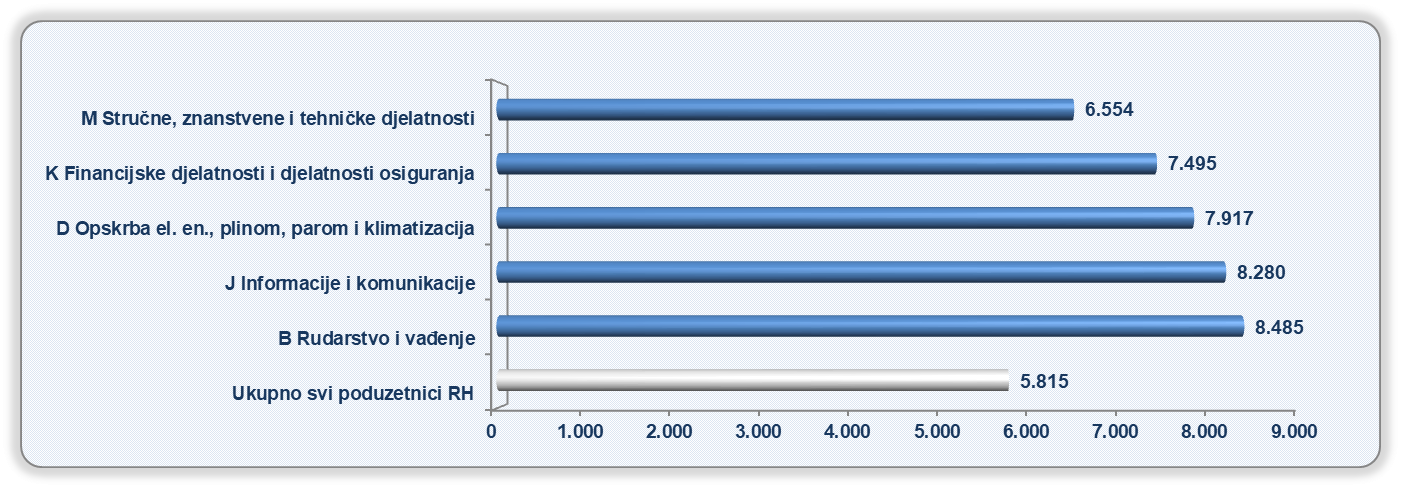 Izvor podataka: Fina, Registar godišnjih financijskih izvještajaInfo.BIZ servis pruža uvid u informacije o uspješnosti poslovanja i financijskom položaju svih poslovnih subjekata te o poslovnoj okolini u kojoj oni djeluju. Najveća je i najažurnija baza poslovnih informacija za više od 815.00 poslovnih subjekata iz više od 30 izvora. Omogućuje brže, jednostavnije i sigurnije donošenje poslovnih odluka, sustavno praćenje klijenata, olakšava izradu poslovnih analiza te praćenje trendova i prepoznavanje potencijala na tržištu.Ako ste zainteresirani i želite ugovoriti uslugu ili kupiti veći broj paketa: prodaja@fina.hr Ako trebate korisničku podršku: 0800 0080, info@fina.hrPodručje djelatnostiBroj zaposlenihDobit razdobljaGubitak razdobljaNeto dobit/ gubitakA Poljoprivreda, šumarstvo i ribarstvo30.0831.064400664B Rudarstvo i vađenje3.60420218616C Prerađivačka industrija240.08110.3433.0987.245D Opskrba električnom energijom, plinom, parom i klimatizacija13.8832.7713242.447E Opskrba vodom; uklanj. otpadnih voda, gosp. otpad. te djel. sanac. okoliša23.839628165463F Građevinarstvo96.9003.7942.7331.061G Trgovina na veliko i na malo; popravak motornih vozila i motocikla 195.92710.6473.2527.395H Prijevoz i skladištenje70.9902.1871.0471.140I Djelatnosti pružanja smještaja te pripreme i usluživanja hrane78.8712.9621.3621.600J Informacije i komunikacije42.7413.5954673.127K Financijske djelatnosti i djelatnosti osiguranja5.8779671.154-188L Poslovanje nekretninama12.4641.7511.392360M Stručne, znanstvene i tehničke djelatnosti62.7475.0621.1133.949N Administrativne i pomoćne uslužne djelatnosti46.376917408509O Javna uprava i obrana; obvezno socijalno osiguranje6661037P Obrazovanje7.6561222598Q Djelatnosti zdravstvene zaštite i socijalne skrbi13.44435255298R Umjetnost, zabava i rekreacija12.0351.222283939S Ostale uslužne djelatnosti11.51819712373T Djelatnost kućanstava kao poslodavca0000- Fizičke osobe bez djelatnosti7480278Ukupno969.77648.87217.59131.281NazivSjedišteZaposleniZaposleniProsječna mjesečna neto plaćaProsječna mjesečna neto plaćaDobit razdobljaDobit razdobljaNazivSjedište2018.2019.2018.2019.2018.2019.HEP d.d.Zagreb44147010.56210.717353.9761.107.308PLIVA HRVATSKA d.o.o.Zagreb2.2172.22910.87411.660113.778984.428HRVATSKI TELEKOM d.d.Zagreb3.9604.0859.4849.702990.661717.064UkupnoUkupno6.618 6.784 10.022 10.415 1.458.415 2.808.800 NazivSjedišteZaposleniZaposleniProsječna mjesečna neto plaćaProsječna mjesečna neto plaćaDobit razdobljaDobit razdobljaNazivSjedište2018.2019.2018.2019.2018.2019.LIDL HRVATSKA d.o.o. k.d.V. Gorica2.0602.2667.6398.452281.460345.860ROTO DINAMIC d.o.o.Zagreb6085935.6316.0400230.515ATLANTIC TRADE d.o.o.Zagreb7417937.2597.465195.290229.002UkupnoUkupno3.409 3.652 6.133 7.198 476.751 805.377 